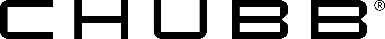 Injured Worker’s First Fill Prescription FormAdministered by CorVel (800) 563-8438Injured Worker Instructions:On your first Pharmacy visit, please give this notice to any pharmacy listed on this insert to expedite the processing of your approved Workers’ Compensation prescriptions, based on the parameters established by CHUBB. With the CorVel pharmacy program, you do not need to complete any paperwork or claim forms. Simply present this CorVel First Fill Prescription Information Sheet to the pharmacy. You should not incur any costs or co-pays at the pharmacy and you will be allowed up to a 7 or 14 day supply of medications. Pharmacist Instructions:Please use the BIN, PCN, and RxGroup number below to process an online/electronic claim to CorVel: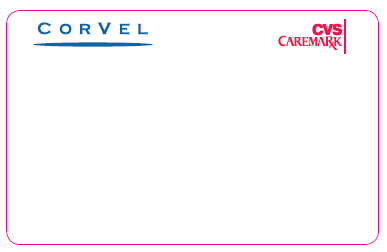 BIN:		004336  					PCN:	 	ADV  					RxGroup:	RXFFWC695  					Member ID:	See below to generate ID	To Generate Member ID: The Injured Worker’s nine digit Social Security Number plus 8 digit Date of Injury will be used as their 17 digit Member Identification number when processing their First Fill Prescription:   XXXXXXXXXMMDDYYYY***Please contact CorVel Pharmacy Solutions at (800) 563-8438 for assistance with claims processing***There are over 72,000 Participating Pharmacies in the CorVel Network.  Below is a sample listing.  Call (800)563-8438 to locate a Pharmacy near you.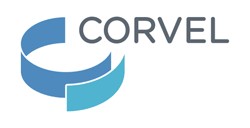 Injured Worker’s Name:Injured Worker’s Name:SS#:Date of Injury:CostCo PharmacyH.E.B. PharmaciesMeijer PharmacySmith’s Food & Drug CentersCVSHy-Vee PharmacyPublix PharmacyTarget PharmacyDominick’s Finer FoodsIngles PharmacyRaley’s Drug CenterVon’s PharmacyDrug MartKroger PharmacyRite Aid PharmacyWal-Mart PharmacyFred’s PharmacyLongs Drug StoreSafeway PharmacyWalgreens PharmacyGiant Eagle PharmacyMarc’s PharmacySav-On Drug StoreWegman PharmacyGiant Food Stores, LLCMedicine ShoppeShoprite SupermarketsWinn Dixie Pharmacy